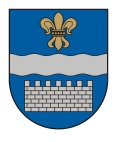   LATVIJAS REPUBLIKASDAUGAVPILS PILSĒTAS DOMEReģ. Nr. 90000077325, K. Valdemāra iela 1, Daugavpils, LV-5401, tālrunis 65404344, 65404346, fakss 65421941e-pasts: info@daugavpils.lv   www.daugavpils.lv2020.gada 28.maijā                                                                         Noteikumi Nr.4                                                                                                         APSTIPRINĀTI                                                                                                      ar Daugavpils pilsētas domes                                                                                       2020.gada 28.maija                                                                                 lēmumu Nr.216                                                                                    (prot. Nr.23,  4.§)Grozīts ar:08.10.2020. lēmumu Nr.482,17.12.2020. lēmumu Nr.663Noteikumipar pašvaldības stipendiju piešķiršanas kārtībuVispārīgie jautājumiNoteikumi nosaka kārtību, kādā piešķir stipendiju rezidentam vai studentam Daugavpils pilsētas pašvaldības gadskārtējā budžetā paredzēto līdzekļu apjomā. Stipendiju piešķir:ārstam rezidentam,(grozīts ar 17.12.2020. lēmumu Nr.663)otrā līmeņa profesionālās augstākās medicīniskās izglītības programmā (izņemot zobārstniecības studiju programmu) studējošajiem (ārsta kvalifikācija), sākot ar 5.kursu, profesionālā bakalaura studiju programmā funkcionālo speciālistu specialitātē studējošajiem, sākot ar 3.kursu.studējošajam, kas pabeidzis Medicīnas fakultāti, apgūst profesionālo studiju programmu “Zobārstniecība” un apņemas apgūt rezidentūru specialitātē „Mutes, sejas un žokļu ķirurgs”.(papildināts ar 17.12.2020. lēmumu Nr.663)2.1 (svītrots ar 17.012.2020.lēmumu Nr.663)  Daugavpils pilsētas dome (turpmāk – Dome) ne vēlāk kā līdz kārtējā gada 1.jūnijam ar lēmumu precizē atbalstāmās profesionālo studiju specialitātes, ievērojot jau pieņemtos Domes lēmumus par stipendijas piešķiršanu un ārstniecības iestāžu sniegto informāciju.(grozīts ar 17.12.2020. lēmumu Nr.663)Pašvaldība piešķir stipendiju neatkarīgi no tā, vai persona saņem valsts piešķirto stipendiju. Dome, veicot grozījumus gadskārtējā pašvaldības budžetā, var palielināt budžeta programmā „Pašvaldības stipendijas” paredzētā finansējuma apjomu.II. Pieteikumu iesniegšanas kārtībaStipendiju piešķir konkursa kārtībā. Persona var pretendēt uz stipendiju, ja atbilst šādiem kritērijiem:apgūst kādu no Domes noteiktajām atbalstāmajām specialitātēm;sekmju vidējais vērtējums par pēdējiem diviem studiju gadiem nav zemāks par 7 ballēm;noslēgusi līgumu (vienošanos) ar pašvaldības kapitālsabiedrību vai valsts kapitālsabiedrību veselības aprūpes jomā (turpmāk arī – ārstniecības iestāde), kurā apņemas nostrādāt pēc studiju programmas beigšanas vismaz turpmākos 5 gadus ar darba slodzi atbilstoši ārstniecības iestādes vajadzībām.Šo noteikumu izpildi, tai skaitā pretendentu izvērtēšanu un noslēgto līgumu izpildes kontroli nodrošina ar Domes priekšsēdētāja rīkojumu izveidota komisija (turpmāk – Komisija).Ārstniecības iestāde laika posmā no 1.augusta līdz 1.novembrim izsludina pretendentu pieteikšanos konkursam, pieņem pieteikumus un piecu dienu laikā pēc pieteikuma iesniegšanas termiņa beigām iesniedz tos izskatīšanai Komisijai. Vienlaikus ārstniecības iestāde iesniedz apliecinājumu, ka apņemas nodrošināt pretendentam darba slodzi atbilstoši noslēgtajam līgumam ar ārstniecības iestādi vismaz piecus gadus pēc rezidentūras/studiju programmas beigšanas.(grozīts ar 17.12.2020. lēmumu Nr.663)Pretendenti, iesniedzot pieteikumu konkursam, norāda vārdu, uzvārdu, kontaktinformāciju, augstskolu, fakultāti, studiju programmas nosaukumu un iegūstamo specialitāti un pievieno šādus dokumentus:sekmju izrakstu par pēdējiem diviem studiju gadiem (izņemot ārstus rezidentus);līguma (vienošanās) ar kapitālsabiedrību, kurā apņemas nostrādāt pēc rezidentūras/studiju programmas beigšanas, kopiju.Stipendijas tiek piešķirtas, ievērojot atbalstāmās studiju specialitātes to prioritārajā secībā. Priekšrocība saņemt stipendiju ir pretendentam, kuram ir augstāka vidējā atzīme vai kurš apgūst izglītības programmu pēdējo studiju gadu. Ja diviem vai vairākiem pretendentiem ir  līdzvērtīgi sekmju rādītāji, priekšrocība ir personai ar invaliditāti, bārenim, pretendentam no daudzbērnu ģimenes. Komisija 14 dienu laikā pēc pieteikumu saņemšanas izskata tos un sagatavo Domei atzinumu.Dome pieņem lēmumu par stipendijas piešķiršanu.III. Stipendijas piešķiršanas kārtībaStipendiju piešķir, sākot ar tā mēneša 1.datumu, kad pieņemts Domes lēmums, šādā apmērā:ārstam rezidentam – 430 euro mēnesī, uz visu rezidentūras laiku,pilna laika otrā līmeņa profesionālās augstākās izglītības programmā vai bakalaura studiju programmā studējošajam – 300 euro mēnesī, uz visu studiju laiku (izņemot jūliju un augustu).Par stipendijas samaksu ar pretendentu tiek noslēgts līgums.Attiecīgā ārstniecības iestāde katru gadu līdz 1.oktobrim iesniedz Komisijai apliecinājumu par to, ka ārsts rezidents turpina rezidentūru attiecīgajā specialitātē, kā arī sniedz citu informāciju par ārstu rezidentu pēc Komisijas pieprasījuma.Stipendijas saņēmējs katru gadu līdz 1.oktobrim iesniedz Komisijai izziņu par studiju sekmēm par iepriekšējo gadu (izņemot ārstam rezidentam).Piešķirtās stipendijas apmēru samazina par 25% uz nākamo studiju gadu, ja sekmju vidējais vērtējums par pēdējo gadu zemāks par 7 ballēm (izņemot ārstam rezidentam).Stipendijas izmaksu pārtrauc šādos gadījumos:persona nepilda līguma nosacījumus; persona ir eksmatrikulēta, neiegūstot noteikto specialitāti;persona pārtrauc studijas uz laiku - šajā gadījumā stipendijas izmaksu atjauno pēc personas atgriešanās no studiju pārtraukuma;persona sniedza nepatiesas ziņas, pretendējot uz stipendiju;persona vienpersoniski izbeidz līgumu;persona pabeidz studijas.IV. Pārejas noteikumi19. Rezidenti, ar kuriem ārstniecības iestādes ir noslēgušas vienošanās par sadarbību līdz šo noteikumu spēkā stāšanās dienai, līdz 2021.gada 1.februārim iesniedz ārstniecības iestādei iesniegumu par stipendijas pārrēķinu. Ārstniecības iestāde, apkopojot informāciju, piecu dienu laikā pēc iesnieguma iesniegšanas termiņa beigām iesniedz Domei iesniegumus un vienošanās par sadarbību ar veiktiem grozījumiem. 20. 19.punktā minētajiem rezidentiem stipendija 430 EUR apmērā mēnesī tiek maksāta pēc līguma noslēgšanas ar Domi, veicot pārrēķinu ar 2020.gada decembri.(grozīts ar 17.12.2020. lēmumu Nr.663)  Domes priekšsēdētājs		                (personiskais paraksts)                       A.Elksniņš                                                                                         PielikumsDaugavpils pilsētas domes                                                                                                        2020.gada 28.maija                                                                                                     noteikumiem Nr.4Līgums par stipendijas piešķiršanuDaugavpilī								20__.gada __._______Daugavpils pilsētas dome, reģ.Nr.90000077325, juridiskā adrese: K.Valdemāra ielā 1, Daugavpilī (turpmāk – Dome), tās ____________ personā, kurš rīkojas, pamatojoties uz ____________________, no vienas puses, un ____________________, personas kods ___________, deklarētā dzīvesvieta________________ (turpmāk – Stipendijas saņēmējs), no otras puses, turpmāk kopā – Puses, katra atsevišķi – Puse, pamatojoties uz Domes 20__.gada __.____ lēmumu Nr.___, noslēdz šādu līgumu (turpmāk – Līgums):Līguma priekšmets Puses vienojas, ka Dome maksā Stipendijas saņēmējam stipendiju _____ euro (_______ euro) apmērā katru mēnesi no 20__.gada __.______ līdz studiju ___________________________ beigām.Dome stipendiju maksā _________________, pārskaitot uz Stipendijas saņēmēju kontu ____________________________________.Par stipendijas saņemšanas dienu Puses atzīst datumu, kad Dome veikusi maksājumu.Pušu tiesības un pienākumiStipendijas saņēmējam ir šādas tiesības un pienākumi:saņemt piešķirto stipendiju;2 (divu) mēnešu laikā pēc studiju absolvēšanas nodibināt darba tiesiskās attiecības ar ________________ un nostrādāt turpmākos 5 (piecus) gadus __________specialitātē, neieskaitot laiku, kad Stipendijas saņēmējs ilgāk kā 2 (divus) mēnešus neveic darbu;6 (sešu) mēnešu laikā atmaksāt Domei izmaksāto stipendiju pilnā apjomā, ja:Stipendijas saņēmējs vienpersoniski izbeidz Līgumu;Stipendijas saņēmējs neapgūst studijas un neiegūst noteikto specialitāti;Stipendijas saņēmējs nenodibina darba tiesiskās attiecības Līguma 4.2.punktā noteiktajā termiņā;Ja Stipendijas saņēmējs izbeidz darba tiesiskās attiecības ar ____________ pirms Līguma 4.2.punktā noteiktā termiņa – šajā gadījumā Stipendijas saņēmējs atmaksā stipendiju proporcionāli nenostrādātajam laikam (atmaksājamās stipendijas apmēru nosaka nenostrādāto mēnešu skaitu (pilni mēneši) dalot ar 60 un reizinot ar samaksātās stipendijas kopsummu).Domei ir šādas tiesības un pienākumi:izmaksāt Stipendijas saņēmējam stipendiju Līguma 1.punktā noteiktajā apmērā un termiņā līdz tekošā mēneša 15.datumam;pieprasīt no Stipendijas saņēmēja ar studijām saistītos dokumentus un informāciju;pārtraukt stipendijas izmaksu un atprasīt izmaksāto stipendiju pilnā apmērā Līguma 4.3.punktā noteiktajos gadījumos;pārtraukt stipendijas izmaksu, ja Stipendiāts pārtrauc studiju apguvi (akadēmiskais atvaļinājums, bērnu kopšanas atvaļinājums u.c.) uz laiku.Nepārvarama varaJa Puses nevar pilnīgi vai daļēji izpildīt savas saistības tādu apstākļu dēļ, kurus izraisījusi jebkāda veida dabas stihija, ugunsgrēks, militāras akcijas, blokāde, streiki, valsts varas vai pārvaldes institūciju pieņemtie rīkojumi, lēmumi un citi ārkārtēji apstākļi, kurus Puses nevarēja iepriekš paredzēt un novērst ar saviem līdzekļiem, un kas nebija atkarīgi no Pušu gribas vai ietekmes, saistību izpildes termiņš tiek pagarināts par laika periodu, kurā pastāv nepārvaramas varas radītie apstākļi.Ja 6.punktā minētie apstākļi ilgst ilgāk par 1 (vienu) mēnesi, tad Pusēm ir tiesības vienpusējā kārtā izbeigt Līgumu.Pusei, kurai kļuva neiespējami izpildīt saistības minēto apstākļu dēļ, nekavējoties, bet ne vēlāk kā 2 (divu) darba dienu laikā rakstveidā jāpaziņo otrai Pusei par šādu apstākļu rašanos vai izbeigšanos, lai vienotos par attiecīgiem pasākumiem, kas veicami šādos apstākļos.Puses neatbild viena otrai par radītiem zaudējumiem, ja tie radušies nepārvaramas varas rezultātā, un izpildīti Līguma 8.punkta noteikumi.IV. Noslēguma noteikumiLīgums stājas spēkā no tā parakstīšanas brīža un ir spēkā līdz Pušu saistību pilnīgai izpildei.Puses apņemas visus jautājumus, kas saistīti ar Līguma izpildi, risināt pārrunu ceļā, bet, ja pārrunas nav bijušas sekmīgas, Puses nodod strīdu izskatīšanu tiesai Latvijas Republikas normatīvajos aktos noteiktajā kārtībā.Visi grozījumi Līgumā izdarāmi rakstiski, Pusēm savstarpēji vienojoties. Visas vienošanās par līguma grozījumiem, papildinājumiem un izmaiņām kļūst par līguma neatņemamu sastāvdaļu.Dome var vienpusēji izbeigt Līgumu, ja Stipendijas saņēmējs nepilda tā saistības vai uzņemtās saistības kļūst neizpildāmas, par to 10 (desmit) dienu iepriekš paziņojot Stipendijas saņēmējam.Puses apliecina, ka Līgumā norādītās adreses un rekvizīti ir patiesi. Ja kādai no Pusēm tiek mainīti rekvizīti (adrese, konta numurs utt.), tā nekavējoties, bet ne vēlāk kā 5 (piecu) darba dienu laikā, rakstiski par to paziņo otrai Pusei.Līgums ir sagatavots divos eksemplāros uz ___ (_____) lapām, katrai Pusei pa vienam eksemplāram. Abiem eksemplāriem ir vienāds juridiskais spēks.Pušu rekvizīti un paraksti  LATVIJAS REPUBLIKASDAUGAVPILS PILSĒTAS DOMEReģ. Nr. 90000077325, K. Valdemāra iela 1, Daugavpils, LV-5401, tālrunis 65404344, 65404346, fakss 65421941e-pasts: info@daugavpils.lv   www.daugavpils.lv2020.gada 28.maijā                                                                         Noteikumi Nr.4                                                                                                         APSTIPRINĀTI                                                                                                      ar Daugavpils pilsētas domes                                                                                       2020.gada 28.maija                                                                                 lēmumu Nr.216                                                                                    (prot. Nr.23,  4.§)Grozīts ar:08.10.2020. lēmumu Nr.482Noteikumipar pašvaldības stipendiju piešķiršanas kārtībuVispārīgie jautājumiNoteikumi nosaka kārtību, kādā piešķir stipendiju rezidentam vai studentam Daugavpils pilsētas pašvaldības gadskārtējā budžetā paredzēto līdzekļu apjomā. Stipendiju piešķir:ārstam rezidentam (par vienu apgūstamo specialitāti),otrā līmeņa profesionālās augstākās medicīniskās izglītības programmā (izņemot zobārstniecības studiju programmu) studējošajiem (ārsta kvalifikācija), sākot ar 5.kursu, profesionālā bakalaura studiju programmā funkcionālo speciālistu specialitātē studējošajiem, sākot ar 3.kursu.2.1 Noteikumi neattiecas uz ārstiem rezidentiem, ar kuriem noslēgti līgumi saskaņā ar Daugavpils pilsētas domes 2008.gada 31.janvāra saistošajiem noteikumiem Nr.2 „Pašvaldības stipendijas piešķiršanas kārtība”.(Papildināts ar 08.10.2020. lēmumu Nr.482)Daugavpils pilsētas dome (turpmāk – Dome) ne vēlāk kā līdz kārtējā gada 1.februārim ar lēmumu nosaka atbalstāmās profesionālo studiju specialitātes. Ja Dome līdz kārtējā gada 1.februārim nav pieņēmusi lēmumu, spēkā ir pēdējais lēmums par atbalstāmajām specialitātēm.Pašvaldība piešķir stipendiju neatkarīgi no tā, vai persona saņem valsts piešķirto stipendiju. Dome, veicot grozījumus gadskārtējā pašvaldības budžetā, var palielināt budžeta programmā „Pašvaldības stipendijas” paredzētā finansējuma apjomu.II. Pieteikumu iesniegšanas kārtībaStipendiju piešķir konkursa kārtībā. Persona var pretendēt uz stipendiju, ja atbilst šādiem kritērijiem:apgūst kādu no Domes noteiktajām atbalstāmajām specialitātēm;sekmju vidējais vērtējums par pēdējiem diviem studiju gadiem nav zemāks par 7 ballēm;noslēgusi līgumu (vienošanos) ar pašvaldības kapitālsabiedrību vai valsts kapitālsabiedrību veselības aprūpes jomā (turpmāk arī – ārstniecības iestāde), kurā apņemas nostrādāt pēc studiju programmas beigšanas vismaz turpmākos 5 gadus ar darba slodzi atbilstoši ārstniecības iestādes vajadzībām.Šo noteikumu izpildi, tai skaitā pretendentu izvērtēšanu un noslēgto līgumu izpildes kontroli nodrošina ar Domes priekšsēdētāja rīkojumu izveidota komisija (turpmāk – Komisija).Ārstniecības iestāde laika posmā no 1.augusta līdz 1.novembrim izsludina pretendentu pieteikšanos konkursam, pieņem pieteikumus un iesniedz tos izskatīšanai Komisijai. Vienlaikus ārstniecības iestāde iesniedz apliecinājumu, ka apņemas nodrošināt pretendentam darba slodzi atbilstoši noslēgtajam līgumam ar ārstniecības iestādi vismaz piecus gadus pēc rezidentūras/studiju programmas beigšanas.Pretendenti, iesniedzot pieteikumu konkursam, norāda vārdu, uzvārdu, kontaktinformāciju, augstskolu, fakultāti, studiju programmas nosaukumu un iegūstamo specialitāti un pievieno šādus dokumentus:sekmju izrakstu par pēdējiem diviem studiju gadiem (izņemot ārstus rezidentus);līguma (vienošanās) ar kapitālsabiedrību, kurā apņemas nostrādāt pēc rezidentūras/studiju programmas beigšanas, kopiju.Stipendijas tiek piešķirtas, ievērojot atbalstāmās studiju specialitātes to prioritārajā secībā. Priekšrocība saņemt stipendiju ir pretendentam, kuram ir augstāka vidējā atzīme vai kurš apgūst izglītības programmu pēdējo studiju gadu. Ja diviem vai vairākiem pretendentiem ir  līdzvērtīgi sekmju rādītāji, priekšrocība ir personai ar invaliditāti, bārenim, pretendentam no daudzbērnu ģimenes. Komisija 14 dienu laikā pēc pieteikumu saņemšanas izskata tos un sagatavo Domei atzinumu.Dome pieņem lēmumu par stipendijas piešķiršanu.III. Stipendijas piešķiršanas kārtībaStipendiju piešķir, sākot ar tā mēneša 1.datumu, kad pieņemts Domes lēmums, šādā apmērā:ārstam rezidentam – 430 euro mēnesī, uz visu rezidentūras laiku,pilna laika otrā līmeņa profesionālās augstākās izglītības programmā vai bakalaura studiju programmā studējošajam – 300 euro mēnesī, uz visu studiju laiku (izņemot jūliju un augustu).Par stipendijas samaksu ar pretendentu tiek noslēgts līgums.Attiecīgā ārstniecības iestāde katru gadu līdz 1.oktobrim iesniedz Komisijai apliecinājumu par to, ka ārsts rezidents turpina rezidentūru attiecīgajā specialitātē, kā arī sniedz citu informāciju par ārstu rezidentu pēc Komisijas pieprasījuma.Stipendijas saņēmējs katru gadu līdz 1.oktobrim iesniedz Komisijai izziņu par studiju sekmēm par iepriekšējo gadu (izņemot ārstam rezidentam).Piešķirtās stipendijas apmēru samazina par 25% uz nākamo studiju gadu, ja sekmju vidējais vērtējums par pēdējo gadu zemāks par 7 ballēm (izņemot ārstam rezidentam).Stipendijas izmaksu pārtrauc šādos gadījumos:persona nepilda līguma nosacījumus; persona ir eksmatrikulēta, neiegūstot noteikto specialitāti;persona pārtrauc studijas uz laiku - šajā gadījumā stipendijas izmaksu atjauno pēc personas atgriešanās no studiju pārtraukuma;persona sniedza nepatiesas ziņas, pretendējot uz stipendiju;persona vienpersoniski izbeidz līgumu;persona pabeidz studijas.IV. Pārejas noteikumiPieteikumus konkursam stipendijas saņemšanai 2020./2021.studiju gadā var iesniegt līdz 2020.gada 1.novembrim.Līdz šo noteikumu spēkā stāšanās dienai ar ārstiem rezidentiem noslēgtie līgumi ir spēkā, ņemot vērā, ka stipendijas apmērs no valsts budžeta finansētam rezidentam ir 220 euro mēnesī un stipendijas apmērs no valsts budžeta nefinansētam rezidentam ir 365 euro mēnesī.Domes priekšsēdētājs		                (personiskais paraksts)                       A.Elksniņš                                                                                         PielikumsDaugavpils pilsētas domes                                                                                                        2020.gada 28.maija                                                                                                     noteikumiem Nr.4Līgums par stipendijas piešķiršanuDaugavpilī								20__.gada __._______Daugavpils pilsētas dome, reģ.Nr.90000077325, juridiskā adrese: K.Valdemāra ielā 1, Daugavpilī (turpmāk – Dome), tās ____________ personā, kurš rīkojas, pamatojoties uz ____________________, no vienas puses, un ____________________, personas kods ___________, deklarētā dzīvesvieta________________ (turpmāk – Stipendijas saņēmējs), no otras puses, turpmāk kopā – Puses, katra atsevišķi – Puse, pamatojoties uz Domes 20__.gada __.____ lēmumu Nr.___, noslēdz šādu līgumu (turpmāk – Līgums):Līguma priekšmets Puses vienojas, ka Dome maksā Stipendijas saņēmējam stipendiju _____ euro (_______ euro) apmērā katru mēnesi no 20__.gada __.______ līdz studiju ___________________________ beigām.Dome stipendiju maksā _________________, pārskaitot uz Stipendijas saņēmēju kontu ____________________________________.Par stipendijas saņemšanas dienu Puses atzīst datumu, kad Dome veikusi maksājumu.Pušu tiesības un pienākumiStipendijas saņēmējam ir šādas tiesības un pienākumi:saņemt piešķirto stipendiju;2 (divu) mēnešu laikā pēc studiju absolvēšanas nodibināt darba tiesiskās attiecības ar ________________ un nostrādāt turpmākos 5 (piecus) gadus __________specialitātē, neieskaitot laiku, kad Stipendijas saņēmējs ilgāk kā 2 (divus) mēnešus neveic darbu;6 (sešu) mēnešu laikā atmaksāt Domei izmaksāto stipendiju pilnā apjomā, ja:Stipendijas saņēmējs vienpersoniski izbeidz Līgumu;Stipendijas saņēmējs neapgūst studijas un neiegūst noteikto specialitāti;Stipendijas saņēmējs nenodibina darba tiesiskās attiecības Līguma 4.2.punktā noteiktajā termiņā;Ja Stipendijas saņēmējs izbeidz darba tiesiskās attiecības ar ____________ pirms Līguma 4.2.punktā noteiktā termiņa – šajā gadījumā Stipendijas saņēmējs atmaksā stipendiju proporcionāli nenostrādātajam laikam (atmaksājamās stipendijas apmēru nosaka nenostrādāto mēnešu skaitu (pilni mēneši) dalot ar 60 un reizinot ar samaksātās stipendijas kopsummu).Domei ir šādas tiesības un pienākumi:izmaksāt Stipendijas saņēmējam stipendiju Līguma 1.punktā noteiktajā apmērā un termiņā līdz tekošā mēneša 15.datumam;pieprasīt no Stipendijas saņēmēja ar studijām saistītos dokumentus un informāciju;pārtraukt stipendijas izmaksu un atprasīt izmaksāto stipendiju pilnā apmērā Līguma 4.3.punktā noteiktajos gadījumos;pārtraukt stipendijas izmaksu, ja Stipendiāts pārtrauc studiju apguvi (akadēmiskais atvaļinājums, bērnu kopšanas atvaļinājums u.c.) uz laiku.Nepārvarama varaJa Puses nevar pilnīgi vai daļēji izpildīt savas saistības tādu apstākļu dēļ, kurus izraisījusi jebkāda veida dabas stihija, ugunsgrēks, militāras akcijas, blokāde, streiki, valsts varas vai pārvaldes institūciju pieņemtie rīkojumi, lēmumi un citi ārkārtēji apstākļi, kurus Puses nevarēja iepriekš paredzēt un novērst ar saviem līdzekļiem, un kas nebija atkarīgi no Pušu gribas vai ietekmes, saistību izpildes termiņš tiek pagarināts par laika periodu, kurā pastāv nepārvaramas varas radītie apstākļi.Ja 6.punktā minētie apstākļi ilgst ilgāk par 1 (vienu) mēnesi, tad Pusēm ir tiesības vienpusējā kārtā izbeigt Līgumu.Pusei, kurai kļuva neiespējami izpildīt saistības minēto apstākļu dēļ, nekavējoties, bet ne vēlāk kā 2 (divu) darba dienu laikā rakstveidā jāpaziņo otrai Pusei par šādu apstākļu rašanos vai izbeigšanos, lai vienotos par attiecīgiem pasākumiem, kas veicami šādos apstākļos.Puses neatbild viena otrai par radītiem zaudējumiem, ja tie radušies nepārvaramas varas rezultātā, un izpildīti Līguma 8.punkta noteikumi.IV. Noslēguma noteikumiLīgums stājas spēkā no tā parakstīšanas brīža un ir spēkā līdz Pušu saistību pilnīgai izpildei.Puses apņemas visus jautājumus, kas saistīti ar Līguma izpildi, risināt pārrunu ceļā, bet, ja pārrunas nav bijušas sekmīgas, Puses nodod strīdu izskatīšanu tiesai Latvijas Republikas normatīvajos aktos noteiktajā kārtībā.Visi grozījumi Līgumā izdarāmi rakstiski, Pusēm savstarpēji vienojoties. Visas vienošanās par līguma grozījumiem, papildinājumiem un izmaiņām kļūst par līguma neatņemamu sastāvdaļu.Dome var vienpusēji izbeigt Līgumu, ja Stipendijas saņēmējs nepilda tā saistības vai uzņemtās saistības kļūst neizpildāmas, par to 10 (desmit) dienu iepriekš paziņojot Stipendijas saņēmējam.Puses apliecina, ka Līgumā norādītās adreses un rekvizīti ir patiesi. Ja kādai no Pusēm tiek mainīti rekvizīti (adrese, konta numurs utt.), tā nekavējoties, bet ne vēlāk kā 5 (piecu) darba dienu laikā, rakstiski par to paziņo otrai Pusei.Līgums ir sagatavots divos eksemplāros uz ___ (_____) lapām, katrai Pusei pa vienam eksemplāram. Abiem eksemplāriem ir vienāds juridiskais spēks.Pušu rekvizīti un paraksti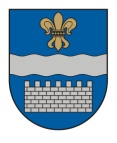   LATVIJAS REPUBLIKASDAUGAVPILS PILSĒTAS DOMEReģ. Nr. 90000077325, K. Valdemāra iela 1, Daugavpils, LV-5401, tālrunis 65404344, 65404346, fakss 65421941              e-pasts: info@daugavpils.lv   www.daugavpils.lv2020.gada 28.maijā                                                                      Noteikumi Nr.4                                                                                                       APSTIPRINĀTI                                                                                                      ar Daugavpils pilsētas domes                                                                                       2020.gada 28.maija                                                                                 lēmumu Nr.216                                                                                    (prot.Nr.23,  4.§)Noteikumipar pašvaldības stipendiju piešķiršanas kārtībuVispārīgie jautājumi1. Noteikumi nosaka kārtību, kādā piešķir stipendiju rezidentam vai studentam Daugavpils pilsētas pašvaldības gadskārtējā budžetā paredzēto līdzekļu apjomā. 2. Stipendiju piešķir:2.1. ārstam rezidentam (par vienu apgūstamo specialitāti),2.2. otrā līmeņa profesionālās augstākās medicīniskās izglītības programmā (izņemot zobārstniecības studiju programmu) studējošajiem (ārsta kvalifikācija), sākot ar 5.kursu, 2.3. profesionālā bakalaura studiju programmā funkcionālo speciālistu specialitātē studējošajiem, sākot ar 3.kursu.3. Daugavpils pilsētas dome (turpmāk – Dome) ne vēlāk kā līdz kārtējā gada 1.februārim ar lēmumu nosaka atbalstāmās profesionālo studiju specialitātes. Ja Dome līdz kārtējā gada 1.februārim nav pieņēmusi lēmumu, spēkā ir pēdējais lēmums par atbalstāmajām specialitātēm.4. Pašvaldība piešķir stipendiju neatkarīgi no tā, vai persona saņem valsts piešķirto stipendiju. 5. Dome, veicot grozījumus gadskārtējā pašvaldības budžetā, var palielināt budžeta programmā „Pašvaldības stipendijas” paredzētā finansējuma apjomu.II. Pieteikumu iesniegšanas kārtība6. Stipendiju piešķir konkursa kārtībā. Persona var pretendēt uz stipendiju, ja atbilst šādiem kritērijiem:6.1. apgūst kādu no Domes noteiktajām atbalstāmajām specialitātēm;6.2. sekmju vidējais vērtējums par pēdējiem diviem studiju gadiem nav zemāks par 7 ballēm;6.3. noslēgusi līgumu (vienošanos) ar pašvaldības kapitālsabiedrību vai valsts kapitālsabiedrību veselības aprūpes jomā (turpmāk arī – ārstniecības iestāde), kurā apņemas nostrādāt pēc studiju programmas beigšanas vismaz turpmākos 5 gadus ar darba slodzi atbilstoši ārstniecības iestādes vajadzībām.7. Šo noteikumu izpildi, tai skaitā pretendentu izvērtēšanu un noslēgto līgumu izpildes kontroli nodrošina ar Domes priekšsēdētāja rīkojumu izveidota komisija (turpmāk – Komisija).8. Ārstniecības iestāde laika posmā no 1.augusta līdz 1.novembrim izsludina pretendentu pieteikšanos konkursam, pieņem pieteikumus un iesniedz tos izskatīšanai Komisijai. Vienlaikus ārstniecības iestāde iesniedz apliecinājumu, ka apņemas nodrošināt pretendentam darba slodzi atbilstoši noslēgtajam līgumam ar ārstniecības iestādi vismaz piecus gadus pēc rezidentūras/studiju programmas beigšanas.9. Pretendenti, iesniedzot pieteikumu konkursam, norāda vārdu, uzvārdu, kontaktinformāciju, augstskolu, fakultāti, studiju programmas nosaukumu un iegūstamo specialitāti un pievieno šādus dokumentus:9.1. sekmju izrakstu par pēdējiem diviem studiju gadiem (izņemot ārstus rezidentus);9.2. līguma (vienošanās) ar kapitālsabiedrību, kurā apņemas nostrādāt pēc rezidentūras/studiju programmas beigšanas, kopiju.10. Stipendijas tiek piešķirtas, ievērojot atbalstāmās studiju specialitātes to prioritārajā secībā. Priekšrocība saņemt stipendiju ir pretendentam, kuram ir augstāka vidējā atzīme vai kurš apgūst izglītības programmu pēdējo studiju gadu. Ja diviem vai vairākiem pretendentiem ir  līdzvērtīgi sekmju rādītāji, priekšrocība ir personai ar invaliditāti, bārenim, pretendentam no daudzbērnu ģimenes. 11. Komisija 14 dienu laikā pēc pieteikumu saņemšanas izskata tos un sagatavo Domei atzinumu.12. Dome pieņem lēmumu par stipendijas piešķiršanu.III. Stipendijas piešķiršanas kārtība13. Stipendiju piešķir, sākot ar tā mēneša 1.datumu, kad pieņemts Domes lēmums, šādā apmērā:13.1. ārstam rezidentam – 430 euro mēnesī, uz visu rezidentūras laiku,13.2. pilna laika otrā līmeņa profesionālās augstākās izglītības programmā vai bakalaura studiju programmā studējošajam – 300 euro mēnesī, uz visu studiju laiku (izņemot jūliju un augustu).14. Par stipendijas samaksu ar pretendentu tiek noslēgts līgums.15. Attiecīgā ārstniecības iestāde katru gadu līdz 1.oktobrim iesniedz Komisijai apliecinājumu par to, ka ārsts rezidents turpina rezidentūru attiecīgajā specialitātē, kā arī sniedz citu informāciju par ārstu rezidentu pēc Komisijas pieprasījuma.16. Stipendijas saņēmējs katru gadu līdz 1.oktobrim iesniedz Komisijai izziņu par studiju sekmēm par iepriekšējo gadu (izņemot ārstam rezidentam).17. Piešķirtās stipendijas apmēru samazina par 25% uz nākamo studiju gadu, ja sekmju vidējais vērtējums par pēdējo gadu zemāks par 7 ballēm (izņemot ārstam rezidentam).18. Stipendijas izmaksu pārtrauc šādos gadījumos:18.1. persona nepilda līguma nosacījumus; 18.2. persona ir eksmatrikulēta, neiegūstot noteikto specialitāti;18.3. persona pārtrauc studijas uz laiku - šajā gadījumā stipendijas izmaksu atjauno pēc personas atgriešanās no studiju pārtraukuma;18.4. persona sniedza nepatiesas ziņas, pretendējot uz stipendiju;18.5. persona vienpersoniski izbeidz līgumu;18.6. persona pabeidz studijas.IV. Pārejas noteikumi19. Pieteikumus konkursam stipendijas saņemšanai 2020./2021.studiju gadā var iesniegt līdz 2020.gada 1.novembrim.20. Līdz šo noteikumu spēkā stāšanās dienai ar ārstiem rezidentiem noslēgtie līgumi ir spēkā, ņemot vērā, ka stipendijas apmērs no valsts budžeta finansētam rezidentam ir 220 euro mēnesī un stipendijas apmērs no valsts budžeta nefinansētam rezidentam ir 365 euro mēnesī.Domes priekšsēdētājs		(personiskais paraksts)                                           A.Elksniņš                                                                                    PielikumsDaugavpils pilsētas domes                                                                                                    2020.gada 28.maija                                                                                                   noteikumiem Nr.4Līgums par stipendijas piešķiršanuDaugavpilī								20__.gada __._______Daugavpils pilsētas dome, reģ.Nr.90000077325, juridiskā adrese: K.Valdemāra ielā 1, Daugavpilī (turpmāk – Dome), tās ____________ personā, kurš rīkojas, pamatojoties uz ____________________, no vienas puses, un ____________________, personas kods ___________, deklarētā dzīvesvieta________________ (turpmāk – Stipendijas saņēmējs), no otras puses, turpmāk kopā – Puses, katra atsevišķi – Puse, pamatojoties uz Domes 20__.gada __.____ lēmumu Nr.___, noslēdz šādu līgumu (turpmāk – Līgums):Līguma priekšmets Puses vienojas, ka Dome maksā Stipendijas saņēmējam stipendiju _____ euro (_______ euro) apmērā katru mēnesi no 20__.gada __.______ līdz studiju ___________________________ beigām.Dome stipendiju maksā _________________, pārskaitot uz Stipendijas saņēmēju kontu ____________________________________.Par stipendijas saņemšanas dienu Puses atzīst datumu, kad Dome veikusi maksājumu.Pušu tiesības un pienākumiStipendijas saņēmējam ir šādas tiesības un pienākumi:saņemt piešķirto stipendiju;2 (divu) mēnešu laikā pēc studiju absolvēšanas nodibināt darba tiesiskās attiecības ar ________________ un nostrādāt turpmākos 5 (piecus) gadus __________specialitātē, neieskaitot laiku, kad Stipendijas saņēmējs ilgāk kā 2 (divus) mēnešus neveic darbu;6 (sešu) mēnešu laikā atmaksāt Domei izmaksāto stipendiju pilnā apjomā, ja:Stipendijas saņēmējs vienpersoniski izbeidz Līgumu;Stipendijas saņēmējs neapgūst studijas un neiegūst noteikto specialitāti;Stipendijas saņēmējs nenodibina darba tiesiskās attiecības Līguma 4.2.punktā noteiktajā termiņā;Ja Stipendijas saņēmējs izbeidz darba tiesiskās attiecības ar ____________ pirms Līguma 4.2.punktā noteiktā termiņa – šajā gadījumā Stipendijas saņēmējs atmaksā stipendiju proporcionāli nenostrādātajam laikam (atmaksājamās stipendijas apmēru nosaka nenostrādāto mēnešu skaitu (pilni mēneši) dalot ar 60 un reizinot ar samaksātās stipendijas kopsummu).Domei ir šādas tiesības un pienākumi:izmaksāt Stipendijas saņēmējam stipendiju Līguma 1.punktā noteiktajā apmērā un termiņā līdz tekošā mēneša 15.datumam;pieprasīt no Stipendijas saņēmēja ar studijām saistītos dokumentus un informāciju;pārtraukt stipendijas izmaksu un atprasīt izmaksāto stipendiju pilnā apmērā Līguma 4.3.punktā noteiktajos gadījumos;pārtraukt stipendijas izmaksu, ja Stipendiāts pārtrauc studiju apguvi (akadēmiskais atvaļinājums, bērnu kopšanas atvaļinājums u.c.) uz laiku.Nepārvarama varaJa Puses nevar pilnīgi vai daļēji izpildīt savas saistības tādu apstākļu dēļ, kurus izraisījusi jebkāda veida dabas stihija, ugunsgrēks, militāras akcijas, blokāde, streiki, valsts varas vai pārvaldes institūciju pieņemtie rīkojumi, lēmumi un citi ārkārtēji apstākļi, kurus Puses nevarēja iepriekš paredzēt un novērst ar saviem līdzekļiem, un kas nebija atkarīgi no Pušu gribas vai ietekmes, saistību izpildes termiņš tiek pagarināts par laika periodu, kurā pastāv nepārvaramas varas radītie apstākļi.Ja 6.punktā minētie apstākļi ilgst ilgāk par 1 (vienu) mēnesi, tad Pusēm ir tiesības vienpusējā kārtā izbeigt Līgumu.Pusei, kurai kļuva neiespējami izpildīt saistības minēto apstākļu dēļ, nekavējoties, bet ne vēlāk kā 2 (divu) darba dienu laikā rakstveidā jāpaziņo otrai Pusei par šādu apstākļu rašanos vai izbeigšanos, lai vienotos par attiecīgiem pasākumiem, kas veicami šādos apstākļos.Puses neatbild viena otrai par radītiem zaudējumiem, ja tie radušies nepārvaramas varas rezultātā, un izpildīti Līguma 8.punkta noteikumi.IV. Noslēguma noteikumiLīgums stājas spēkā no tā parakstīšanas brīža un ir spēkā līdz Pušu saistību pilnīgai izpildei.Puses apņemas visus jautājumus, kas saistīti ar Līguma izpildi, risināt pārrunu ceļā, bet, ja pārrunas nav bijušas sekmīgas, Puses nodod strīdu izskatīšanu tiesai Latvijas Republikas normatīvajos aktos noteiktajā kārtībā.Visi grozījumi Līgumā izdarāmi rakstiski, Pusēm savstarpēji vienojoties. Visas vienošanās par līguma grozījumiem, papildinājumiem un izmaiņām kļūst par līguma neatņemamu sastāvdaļu.Dome var vienpusēji izbeigt Līgumu, ja Stipendijas saņēmējs nepilda tā saistības vai uzņemtās saistības kļūst neizpildāmas, par to 10 (desmit) dienu iepriekš paziņojot Stipendijas saņēmējam.Puses apliecina, ka Līgumā norādītās adreses un rekvizīti ir patiesi. Ja kādai no Pusēm tiek mainīti rekvizīti (adrese, konta numurs utt.), tā nekavējoties, bet ne vēlāk kā 5 (piecu) darba dienu laikā, rakstiski par to paziņo otrai Pusei.Līgums ir sagatavots divos eksemplāros uz ___ (_____) lapām, katrai Pusei pa vienam eksemplāram. Abiem eksemplāriem ir vienāds juridiskais spēks.Pušu rekvizīti un parakstiDaugavpils pilsētas dome:Stipendijas saņēmējs:20__.gada ___________20__.gada ___________Daugavpils pilsētas dome:Stipendijas saņēmējs:20__.gada ___________20__.gada ___________Daugavpils pilsētas dome:Stipendijas saņēmējs:20__.gada ___________20__.gada ___________